Til foreldre i barnehagen.Foreldrebetaling til barnehagenVi mottar en del henvendelser i forbindelse med betaling av faktura som utstedes av PBL Regnskap AS på vegne av barnehagen. Vi ønsker derfor å komme med en orientering angående bruk av eFaktura og andre betalingsløsninger.Per dags dato er det kun eFaktura som er på plass som betalingsløsning. Avtalegiro er ikke på plass og vil ikke komme med det første.Det er selvsagt mulig å legge inn foreldrebetalingen som et fast trekk i egen bank, eller å betale hver faktura manuelt, men eFaktura er en oversiktlig betalingstjeneste som vi anbefaler foreldrene å benytte seg av.Hvorfor bruke eFakturaNår man benytter seg av eFaktura slipper man å taste inn KID- og kontonummer. Det eneste man trenger å gjøre er å bekrefte betalingen. Ved bruk av eFaktura blir betalingen registrert med en gang og man unngår unødvendige purringer. Siden alle regninger, både betalte og ubetalte, vil ligge tilgjengelig i din nettbank, har du full oversikt uten unødvendig papirbruk.Hvordan bruke eFakturaÅ tegne seg på eFaktura er noe man gjør selv i nettbanken. Når man går inn i nettbanken for å betale fakturaen, vil det komme opp informasjon om at barnehagen tilbyr eFaktura. Dersom dette ikke skulle opp automatisk, så gå på tilbydere og let opp Private Barnehagers Landsforbund. Deretter følger du oppskriften i nettbanken.eFakturareferansen består av åtte siffer, disse finner du omtrent midt på fakturaen.Med vennlig hilsen PBL Regnskap ASAutorisert regnskapsførerkontor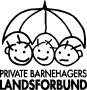 